Sabato 17 Febbraio 2018*/**/***/****/***** ricognizione unicaIl comitato organizzatore NON RISPONDE di eventuali furti e/o danni subiti nei parcheggi o nelle scuderie.! PARCHEGGI E SCUDERIE NON CUSTODITI !PALASTURLA- INDOOR-MAGGIORE- OUTDOOR-Inizio ore   8.005 anni *A seguireA100 *Inizio ore   9.00C 135 mistaA seguireC 140 tempoCirca  ore 12.306 anni fasi c.A seguireA130-A120-A110-A100**Inizio ore 13.00C 130 fasi c.***A seguireC 125 fasi c.***Circa ore 15.00C 120 tempo ****A seguireC 115 tempo ****Circa ore 18.00B 110 fasi c. *****A seguireB 100 fasi c. *****A seguireB 90 prec.*****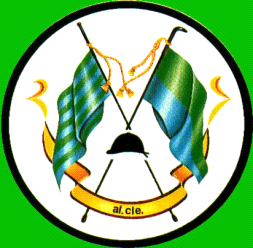 